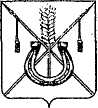 АДМИНИСТРАЦИЯ КОРЕНОВСКОГО ГОРОДСКОГО ПОСЕЛЕНИЯКОРЕНОВСКОГО РАЙОНАПОСТАНОВЛЕНИЕот  07.09.2021                    		                               			№  918г. КореновскОб утверждении Положения о Доске Почета «Золото Нации»Кореновского городского поселения Кореновского районаВ соответствии со статьей 7 Федерального закона от 6 октября 2003 года № 131-ФЗ «Об общих принципах местного самоуправления в Российской Федерации» и в целях поощрения граждан, внесших значительный вклад в развитие экономики, образования, охраны здоровья, науки, культуры, укрепления правопорядка, добившихся наивысших показателей и имеющих иные заслуги на территории Кореновского городского поселения Кореновского района, руководствуясь Уставом Кореновского городского поселения Кореновского района, администрация Кореновского городского поселения Кореновского района п о с т а н о в л я е т:Утвердить положение о Доске Почета «Золото Нации» Кореновского городского поселения Кореновского района (приложение № 1).2. Утвердить характеристику на Доску Почета «Золото Нации» Кореновского городского поселения Кореновского района (приложение № 2).3. Утвердить образец свидетельства о занесении на Доску Почета «Золото нации» Кореновского городского поселения Кореновского района                   (приложение № 3).4. Утвердить состав комиссии по рассмотрению кандидатур о занесении на Доску Почета «Золото Нации» Кореновского городского поселения Кореновского района (приложение № 4).5. Общему отделу администрации Кореновского городского поселения Кореновского района (Питиримова) обеспечить размещение настоящего постановления на официальном сайте администрации Кореновского городского поселения Кореновского района в информационно-телекоммуникационной сети «Интернет».6. Постановление вступает в силу со дня его подписания.ГлаваКореновского городского поселенияКореновского района								М.О. Шутылев ПОЛОЖЕНИЕо Доске Почета «Золото Нации»Кореновского городского поселения Кореновского района1. Общие положения1.1. Доска Почета «Золото Нации» Кореновского городского поселения Кореновского района (далее по тексту - Доска почета) учреждена в целях морального поощрения лучших граждан, внесших большой вклад в развитие молодежной политики, науки, культуры, искусство, защиту правопорядка, воспитание молодежи, просвещение, охрану здоровья, жизни и прав граждан, в развитие местного самоуправления, благотворительную деятельность, за активную жизненную позицию на благо Кореновского городского поселения Кореновского района.1.2. Настоящее положение регулирует порядок представления кандидатур граждан для занесения на Доску почета, а также определяет условия оформления Доски почета и ее содержания.1.3. На Доске Почета помещаются фотографии 8 лучших граждан в возрасте от 18 до 35 лет.1.4. Обновление представленных к занесению на Доску почета граждан производится 1 раз в год к празднованию Дня города Кореновска.2. Порядок занесения на Доску почета2.1. Характеристики о занесении на Доску почета отдельных граждан вносят трудовые коллективы предприятий, организаций, учреждений независимо от форм собственности и принадлежности, осуществляющих свою деятельность на территории Кореновского городского поселения Кореновского района, либо органы местного самоуправления Кореновского городского поселения.2.2. При выдвижении кандидатов для занесения на Доску почета в администрацию Кореновского городского поселения Кореновского района представляются следующие документы:- письмо-ходатайство предприятия, организации, учреждения, общественного объединения о выдвижении их представителя на Доску почета;- характеристика на кандидата, в которой отражаются Ф.И.О., число, месяц, год рождения, адрес проживания, место работы, должность, личные заслуги и достижения, копии дипломов, грамот, благодарственных писем. Документы должны быть подписаны соответствующими руководителями и заверены печатями.2.3. Для занесения на Доску почета учитываются следующие показатели: - стаж работы на предприятии, в учреждении и организации, участие в жизни трудового коллектива не менее 3-х лет;- наличие внедренных рационализаторских и иных предложений, оказавших существенное влияние на результаты работы предприятия, учреждения или организации в целом;- активное участие в жизни городского поселения;- участие в развитии местного самоуправления на территории городского поселения;- участие в благотворительной деятельности и добровольстве (волонтерстве);- иные показатели, которые, по мнению инициаторов, подавших ходатайство, являются достаточными для занесения на Доску почета.2.4. При определении кандидатур для занесения на Доску почета учитывается также наличие государственных, областных, краевых, ведомственных наград и иных поощрений по результатам работы, участие в районных, региональных конкурсах, соревнованиях, смотрах, фестивалях, выставках.2.5. Сбор сведений о кандидатурах для занесения на Доску почета осуществляется организационно-кадровым отделом администрации Кореновского городского поселения Кореновского района ежегодно не менее чем за полтора месяца до празднования Дня города Кореновска. Рассматривает предоставленные характеристики и принимает решение о заседании комиссии по рассмотрению кандидатур о занесении на Доску почета.Порядок по рассмотрению кандидатур о занесении на Доску почета Кореновского городского поселения Кореновского района3.1. Заседание комиссии по рассмотрению кандидатур о занесении на Доску почета производиться ежегодно. 3.2. Заседание комиссии является правомочным, если на нем присутствует не менее половины ее членов от их общего количества.3.3. Решение комиссии является принятым, если за него проголосовало не менее двух третей от численности присутствующих на заседании членов комиссии. 3.4. На заседание комиссии могут быть приглашены представители тех организаций в отношении работников которых принимается решение об их занесении на Доску почета.3.5. Для разрешения специфических вопросов на заседание комиссии могут привлекаться иные специалисты.3.6. Решение комиссии оформляется протоколом и список лиц, представленных к занесению на доску почета утверждается постановлением администрации Кореновского городского поселения Кореновского района.3.7. Администрация Кореновского городского поселения Кореновского района организует работу по проверке наличия необходимых документов, организует подготовку вручения свидетельства о занесении на Доску почета Кореновского городского поселения Кореновского района.4. Порядок оформления и содержания Доски почета4.1. Изготовление фотографий производиться в цветном изображении, размер фото 75*55 см., размер надписи: 65*10 см., высота надписи достижения 27 см.4.2. Доска Почета Кореновского городского поселения Кореновского района состоит из 8 номинаций:- «Гражданство и патриотизм»;- «Лучший в профессии»;- «Здоровый образ жизни»;- «Творческий потенциал»;- «Талантливая Молодежь»;- «Дорогою добра»;- «Активная жизненная позиция»;- «Спорт-моя жизнь»;	4.3. Подготовленные характеристики предоставляются в бумажном виде в организационно-кадровый отдел администрации Кореновского городского поселения, а также в электронном виде на адрес эл. почты: org-kadr@list.ru .4.4. Содержание Доски почета, ее ремонт, реставрация производится за счет местных средств Кореновского городского поселения Кореновского района.5. Заключительные положения5.1. Лицам, занесенным на Доску почета, вручается в торжественной обстановке Свидетельство о занесении на Доску почета Кореновского городского поселения Кореновского района.Начальник организационно-кадрового отделаадминистрации Кореновскогогородского поселения							      Я.Е. СлепокуроваОбразец характеристикина Доску Почета «Золото Нации» Кореновского городского поселенияКореновского районаФ.И.О;Число, месяц, год рождения;Адрес проживания;Место работы (учебы), должность (специальность);Личные заслуги и достижения; Участие в конференциях, научные труды (если имеются);Сотовый телефон;Копии дипломов, грамот, благодарственных писем.Должность руководителя 			____________________		Ф.И.О./подпись/печать/Начальник организационно-кадрового отделаадминистрации Кореновскогогородского поселения							      Я.Е. СлепокуроваОбразецсвидетельства о занесении на Доску Почета «Золото нации»Кореновского городского поселения Кореновского района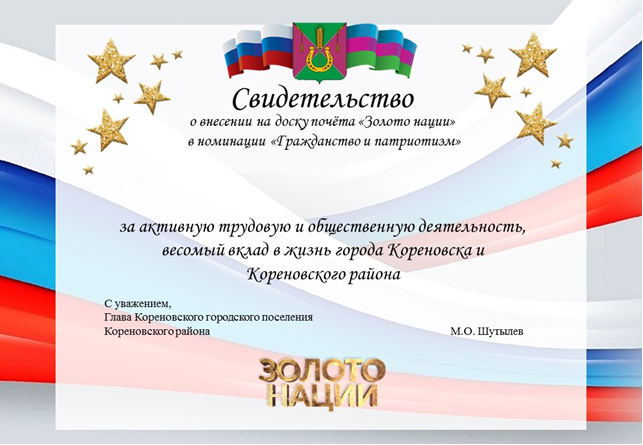 Начальник организационно-кадрового отделаадминистрации Кореновскогогородского поселения							      Я.Е. СлепокуроваСОСТАВкомиссии по рассмотрению кандидатуро занесении на Доску Почета «Золото Нации»Кореновского городского поселенияКореновского районаНачальник организационно-кадрового отделаадминистрации Кореновскогогородского поселения							      Я.Е. СлепокуроваПРИЛОЖЕНИЕ № 1к постановлению администрации Кореновского городского поселенияКореновского районаот 07.09.2021 № 918ПРИЛОЖЕНИЕ № 2к постановлению администрации Кореновского городского поселенияКореновского районаот 07.09.2021 № 918ПРИЛОЖЕНИЕ № 3к постановлению администрации Кореновского городского поселенияКореновского районаот 07.09.2021 № 918ПРИЛОЖЕНИЕ № 4к постановлению администрации Кореновского городского поселенияКореновского районаот 07.09.2021 № 918Шутылев Максим Олеговичглава Кореновского городского поселения Кореновского района, председатель комиссии;Супрунова Татьяна Васильевназаместитель главы Кореновского городского поселения Кореновского района, заместитель председателя комиссии;Севостьянова Римма Константиновнаведущий специалист муниципального казенного учреждения Кореновского городского поселения «Административно-техническое управление», секретарь комиссии;Члены комиссии:Члены комиссии:Бежевец Виктор Георгиевичдепутат Совета Кореновского городского поселения Кореновского района, член постоянной комиссии по вопросам культуры и спорта, по делам молодежи Совета Кореновского городского поселения Кореновского района;Лазарев Олег Юрьевичдепутат Совета Кореновского городского поселения Кореновского района, член постоянной комиссии по вопросам культуры и спорта, по делам молодежи Совета Кореновского городского поселения Кореновского района;Масливец Анжелика Олеговнакомандир народной дружины Кореновского городского поселения Кореновского района;Мущинский Дмитрий Николаевич главный специалист организационно-кадрового отдела администрации Кореновского городского поселения Кореновского района;Питиримова Лариса Витальевнаначальник общего отдела администрации Кореновского городского поселения Кореновского района, председатель профсоюзного комитета;Палиев Владимир Ивановичпредседатель местного отделения Краснодарской краевой общественной организации ветеранов войны (пенсионеров, инвалидов), труда, Вооруженных сил и правоохранительных органов;Слепокурова Яна Евгеньевнаначальник организационно-кадрового отдела администрации Кореновского городского поселения Кореновского района;Томенко Руслан Александровичдепутат Совета Кореновского городского поселения Кореновского района, заместитель председателя постоянной комиссии по вопросам культуры и спорта, по делам молодежи.